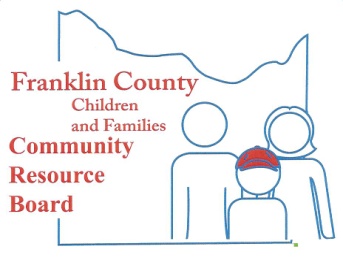 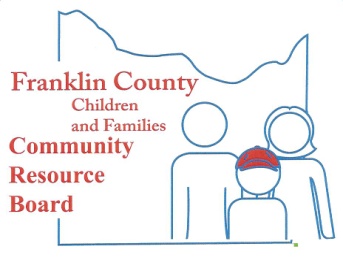 Franklin County Children and Family’s Community Resource BoardBoard MeetingDate: October 28, 2019501 West End Ave. ~ Union, MOMeeting called to order by Chris Jensen at 5:30 p.m.Roll call was taken. Board members in attendance:  Chris Jensen, Dorothy Schowe, Missie Evert, Connie Juengel, Cindy Fisher, James Haynes, Walter Murray. David Brunworth arrived at 5:45pm.Annie Foncannon (ex-officio) Guests Present; Traci Smith, FACT, Steve Bourne and Greg Dahl, UMSL-CBH, Laurie Cross Fink, St. Louis CounselingBoard members not present:  Ann Schroeder, Jeanie Berti, Dawn Rost, Mike JoyceMotion was made by Walter Murray motioned to approve the September minutes, seconded by Connie Juengel, the motion passed unanimously. FINANCE COMMITTEEAnnie reported as of October 27, 2019 the balance of the checking account to be $288,655.10 and a money market balance of $2,914,353.98. Annie reported sales tax revenue for October was $251,001.58 which was 9.37% below projections for this period.   However, we are at 100.10% for our overall projections.A motion was made by Mike Joyce to approve the finance committee report and a second by Connie Juengel.  The motion passed unanimously.  James Haynes and David Brunworth were unavailable.PERSONNEL COMMITTEENothing to reportSELECTION AND REVIEW COMMITTEENothing to reportOLD BUSINESSFCCRB Audit is progressing. Annie stated 2014 audit is in draft and the common theme is we need to have a Fraud policy as well as a Whistle Blower policy. Also need someone on Board to review debit card transactions since Annie is only one who reconciles the account. Annie also presented a letter to be approved by the Board for the audit team which basically states we have given the audit team everything we have for them to do a thorough job.A motion was made by David Brunworth to approve and forward letter Annie prepared to audit team and seconded by Dorothy Schowe, the motion passed unanimously.Report from Irv Jensen; Irv has been meeting and scheduling with local Chambers and continues to receive positive feedback from his presentations. Will be meeting with New Haven Women’s Club, Pacific Chamber and St. Clair in November. Irv is gathering information for the Youth Opportunities Grant for Life House and has offered his services for any program who would like information on what is needed to apply.Fall Institute – Annie reported the Ruby Payne event has 440 registrations as of October 28, 2019.Meet and Greets with K-12 schools started with St. Clair. Team and school felt the gathering is benefitial and want to do this annually.NEW BUSINESSNothing to reportExecutive Director's ReportAnnie continues to be the representative from Franklin County on the statewide task force for the Family First Prevention Services Act. This is designed to bring prevention services to those children in need before they are brought into the care of Children’s Division.  Franklin Co is a co-pilot project for the 0-2 years’ population. The pilot project is set to start but the whole roll out has been pushed back until October 2021. There is a provider meeting on November 19, 2019.CD-TDM Steering Committee – Team Decision Making has been going well in regard to getting parameters in order such as meeting within 48 hours before removal.Franklin County System of Care going well and well received by all parties. The Statewide System of Care is having some challenges due to not having a Children’s Officer person in place. SB1003 is apparently not being followed as outlined.Convening of Funders – meeting is set for November 8th and Annie will attend.AnnouncementsMissie is speaking to Mental Health Specialist at Compass to educate them on eligibility for special services and accommodations. Closed SessionA motion to go into closed session pursuant RSMo 610.021 Section 12 of the Franklin County Children and Families Community Resource Board. The purpose of which is to evaluate request for funding and make determinations on future contracts for services and Section 2 Leasing, purchase or sale of real estate by a public governmental body where public knowledge of the transaction might adversely affect the legal consideration therefor; Walter Murray at 5:45pm, seconded by David Brunworth. The motion passed unanimously. Chris Jensen-YEA, Dorothy Schowe-YEA, Connie Juengel-YEA, Cindy Fisher-YEA, James Haynes-YEA, Walter Murray- YEA., Missie Evert – YEA. A motion to adjourn closed session was made by Walter Murray at 6:50pm, seconded by Dorothy Schowe. The motion passed unanimously. Chris Jensen-YEA, David Brunworth-YEA, Connie Juengel-YEA, Cindy Fisher-YEA, James Haynes- YEA, Missie - YEAA motion to adjourn meeting was made by Walter Murray, seconded by David Brunworth. All in favor to adjourn.Next meeting will be held on November 25, 2019, 5:30pm at 501 West End Ave. Union, Mo.